WRRL AGM Meeting Minutes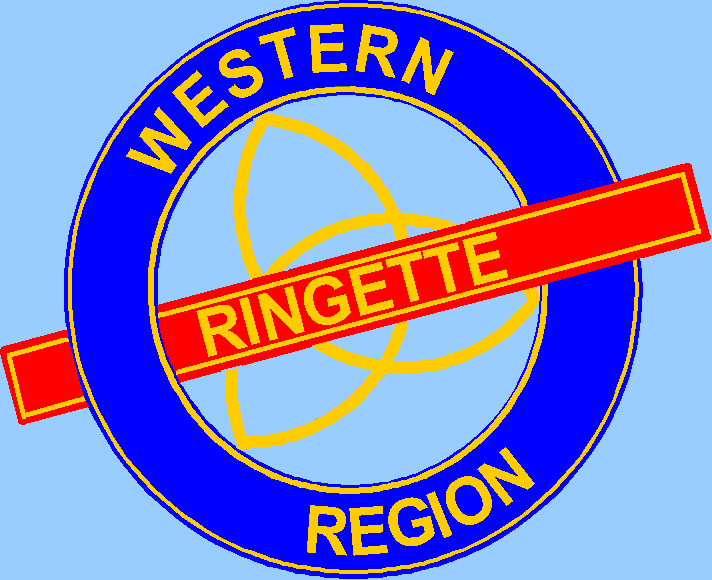 7:00pmZoom MeetingAgendaCall to OrderRoll Call-Associations and Executive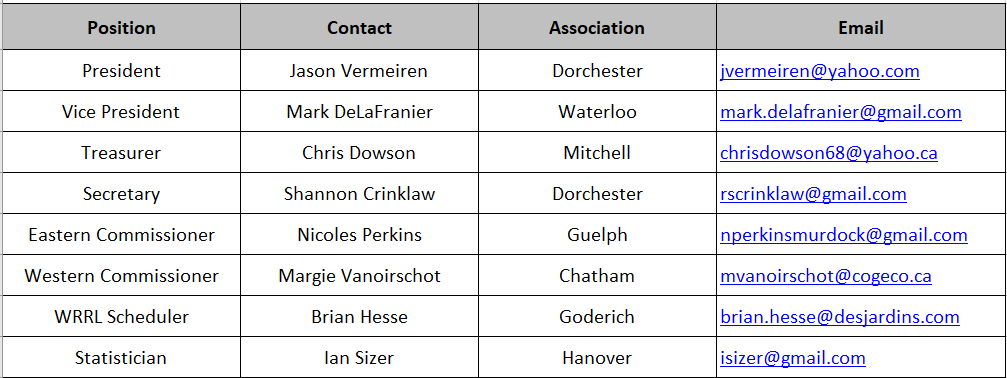 Mark DeLaFranier sent his regrets.Approval of Agenda - May 12th, 2022Motion to approve by HanoverFirst by GuelphSeconded by Elora/FergusApproval of minutes – April 25th, 2021Motion to approve by Elora/FergusFirst by St. ThomasSeconded by DorchesterExecutive ReportsFinancial Report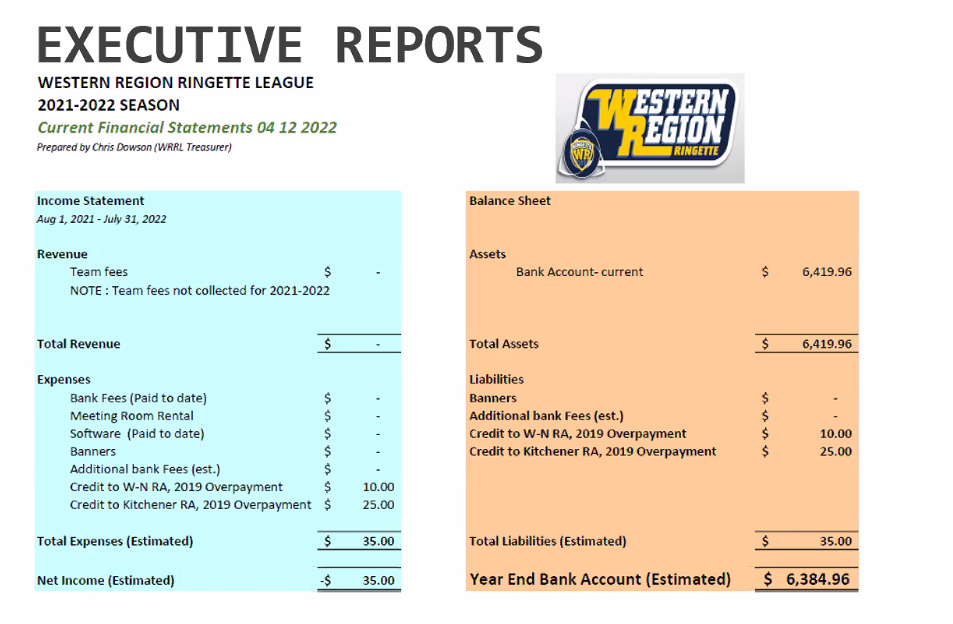 Looking at setting budget for next year needing to book rooms and have banners createdGoalie clinics may be possible for next year as wellProposed League Schedule for 2021-22 season and Important Dates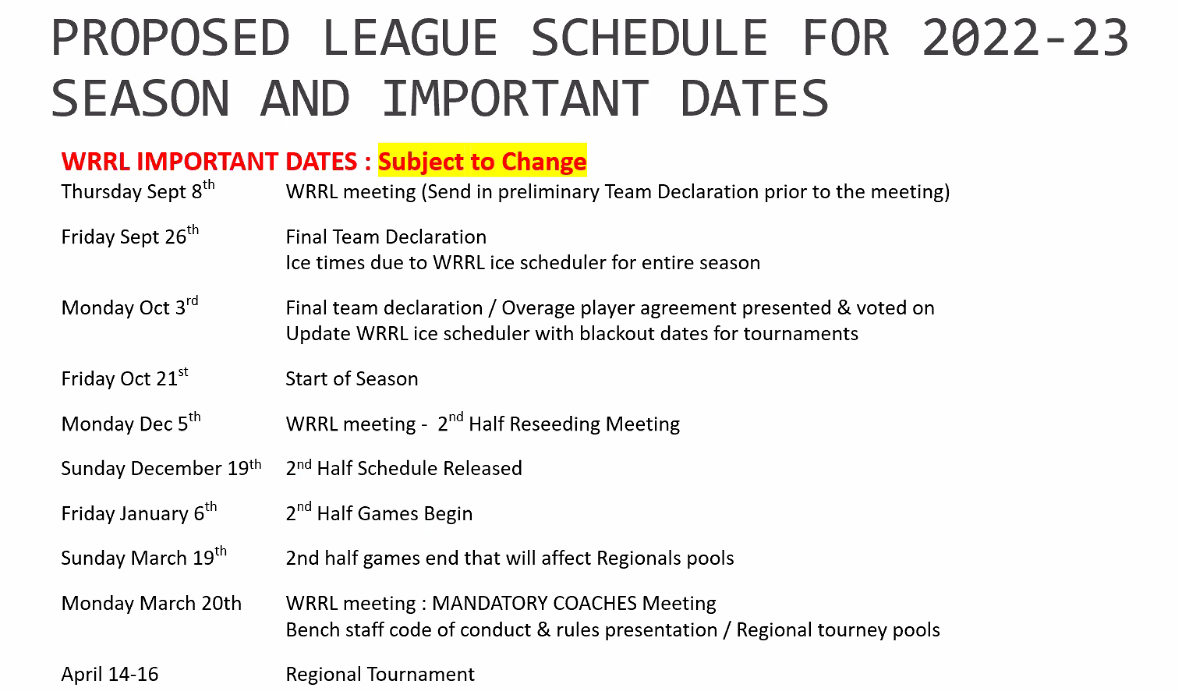 Monday May 15th – AGMSeason will begin the week of October 14th (after Thanksgiving) not October 21stLooking to bring back the reseeding meeting for next yearRegional Tournament is later next year so games will be allowed to go longer.  Regional Tournament to be held in Kitchener/Wilmont.Plan to get more than 20 games in this yearQuestion addressed: If have 2 teams at the same level, you must have assessment to declare one team as B level then another team as C level as per Ringette Ontario.Tillsonburg planning to have two U8 teams and two U10 teams, categorizing teams is not permitted until U12 level and above.President to send out requirements for classifying team on BaseCampElections - Please submit nominationsWRRL Treasurer (2-year term)Reviewed job description: busiest time of the year is collecting association fees at the beginning of the year. Nominations for Treasurer: Jason Routley (Tillsonburg)Jason accepted role of TreasurerNext Steps: to meet with Chris at the branch in London to transfer the banking details.Secretary (2-year term)Nominations for Secretary: Brian Kettles (Kitchener)Brian accepted the role of SecretaryIce SchedulerNot up for election this year but will be changing over next yearIf anyone wants to shadow this position this year, this would be appreciated.Children’s Ringette Review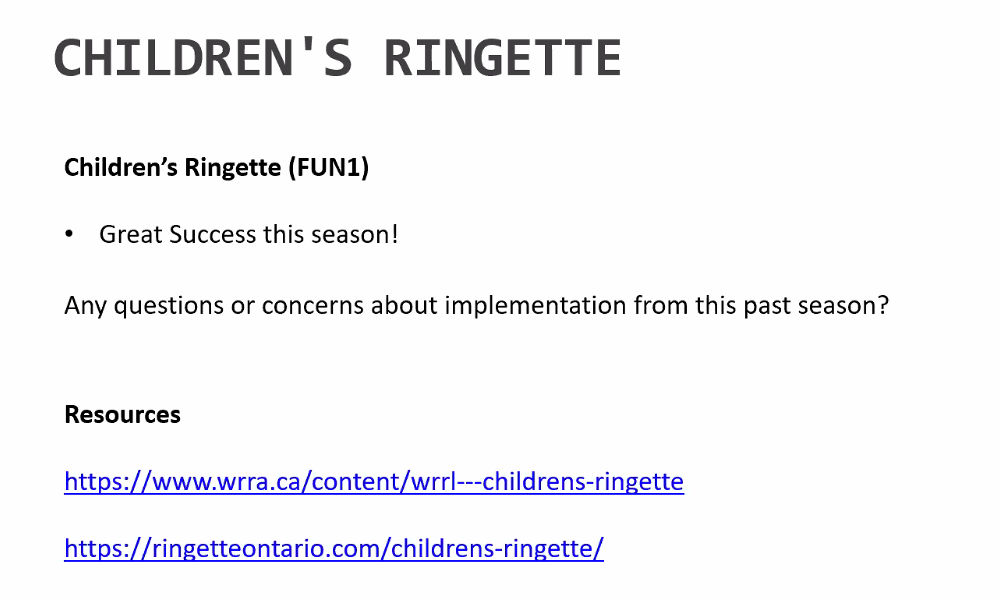 Sticks were well receivedFUN2 & FUN3 Review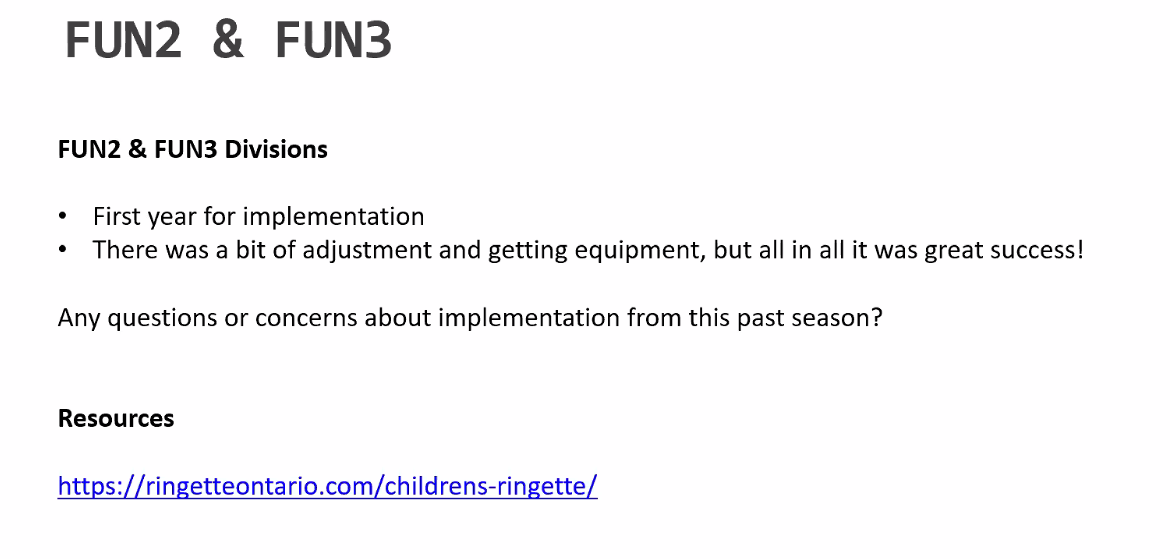 Ringette Ontario not clear on guidelinesNot all associations liked the ½ ice concept, hard to teach free pass rules and other rulesVery confusing program, not the same as hockey programVery inconsistent:  Refs or no refs, different size netsToo many kids on one bench caused issues in MitchellQuestion:  will there be cross over games for FUN3 next year?  Next year will have 1st half as close location games then reseeding for 2nd half which will look more like a traditional year Regional Tournament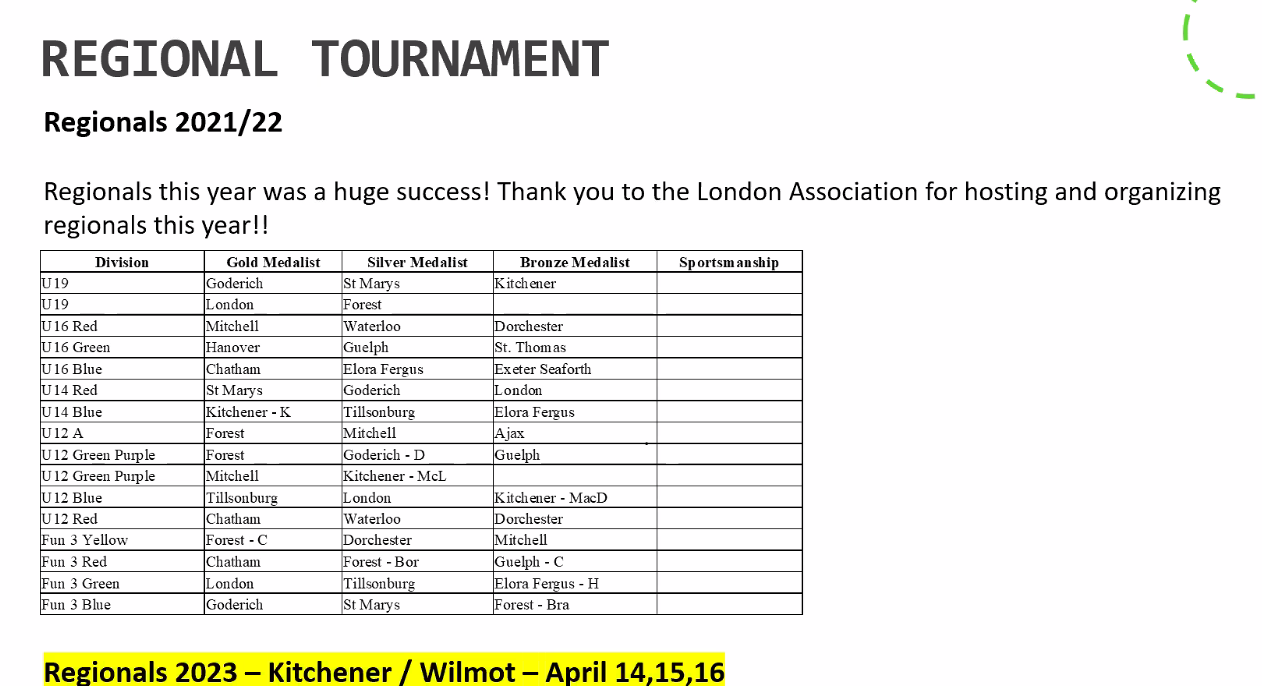 There was a letter about poorly treated referees at Regional tournaments this year that needs to have awareness.  Letter needs to be shared with Coaches. B/C WRRL Rep’s & Ice Schedulers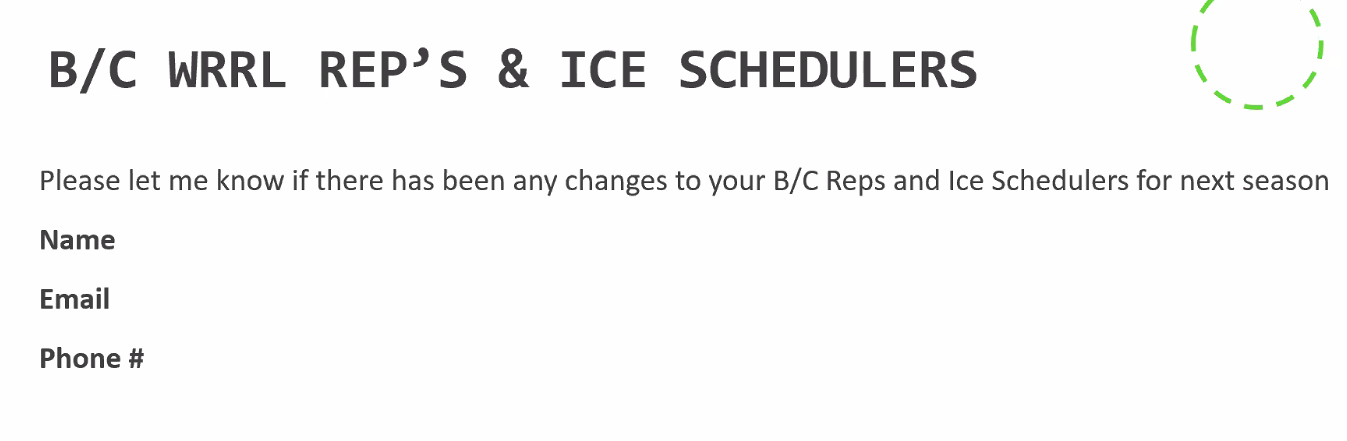  Updates from RO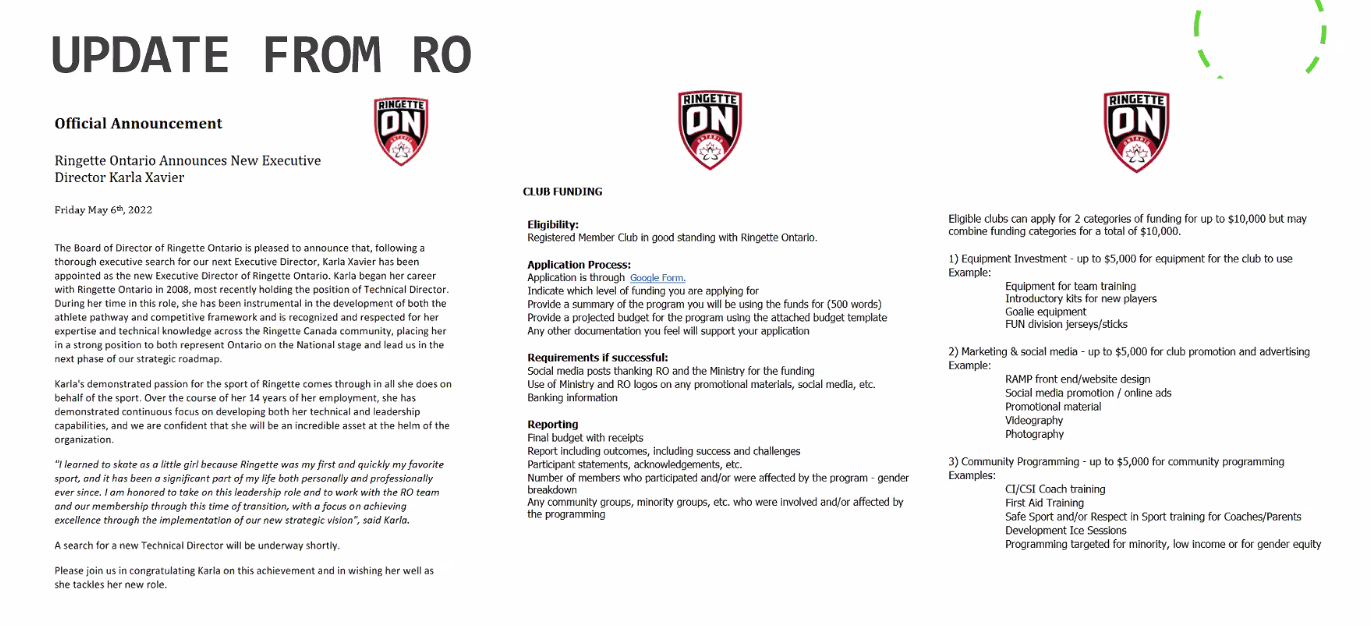 Karla Xavier named as new DirectorClub Funding available now – looking to allocate $5000 per association Mary and Keith Kaiser Scholarship Submissions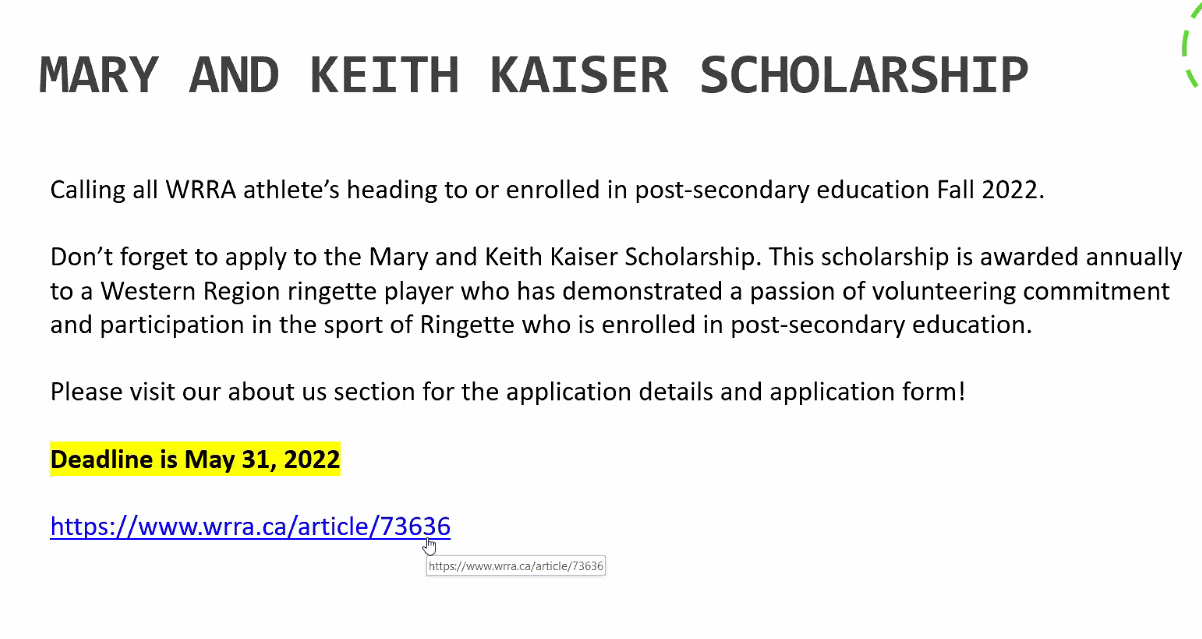 Winner is decided on by sub-committee and will be announced Update from WRRL President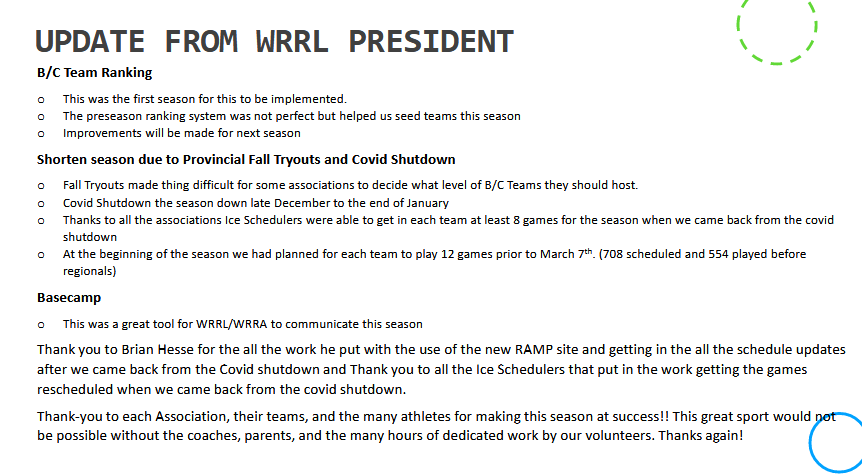 U12A is only team trying out in Fall starting August 26th. This is earlier than normal to try to avoid impacting regional team formation.Reach out Chris Sharpe if other associations want to use BaseCamp as a toolKudos to the league for being able to get the games in and have a great regional tournament with seeding.  New Business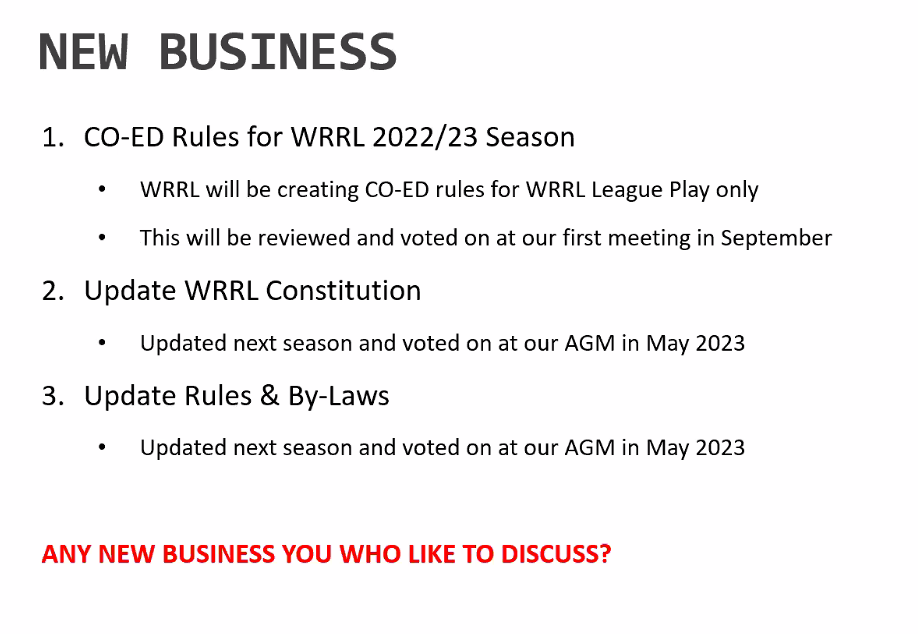 No new business brought to the meeting Next Meeting DateThursday September 8th, 2022, via ZoomIn-person meetings will be AGM and possibly reseeding meeting in December if allowedMeetings are normally Thursdays, but some have been changed to Mondays AdjournmentMotion to Adjourn by DorchesterFirst by MitchellSeconded by ForestChathamMargie Vanoirschot/ Eric VDorchesterShelley HandleyElora/FergusErin SchmidForestShae StanbraGoderichGraeme HamiltonGuelphNicole PerkinsHanoverIan SizerKitchenerBrian KettlesLondonMelinda SuchardMitchellChris Dowson/Lisa HelmuthOwen SoundAbsentSt. Mary’sMike RichardsonSt. ThomasBrian OTillsonburgJason RoutleyWaterlooRachel Gondosch/Neil HendersonWellington NorthAbsent